Verenigingskleding Showciety AcrobaticsIn dit document tref je uitleg aan over onze verenigingskleding. LET OP: prijzen zijn slechts een indicatie. Omdat we afhankelijk zijn van de wisselende inkoopprijzen kunnen we pas tijdens het bestellen garantie geven over de prijs. Verenigingsjasje voor optredens, uitjes en wedstrijden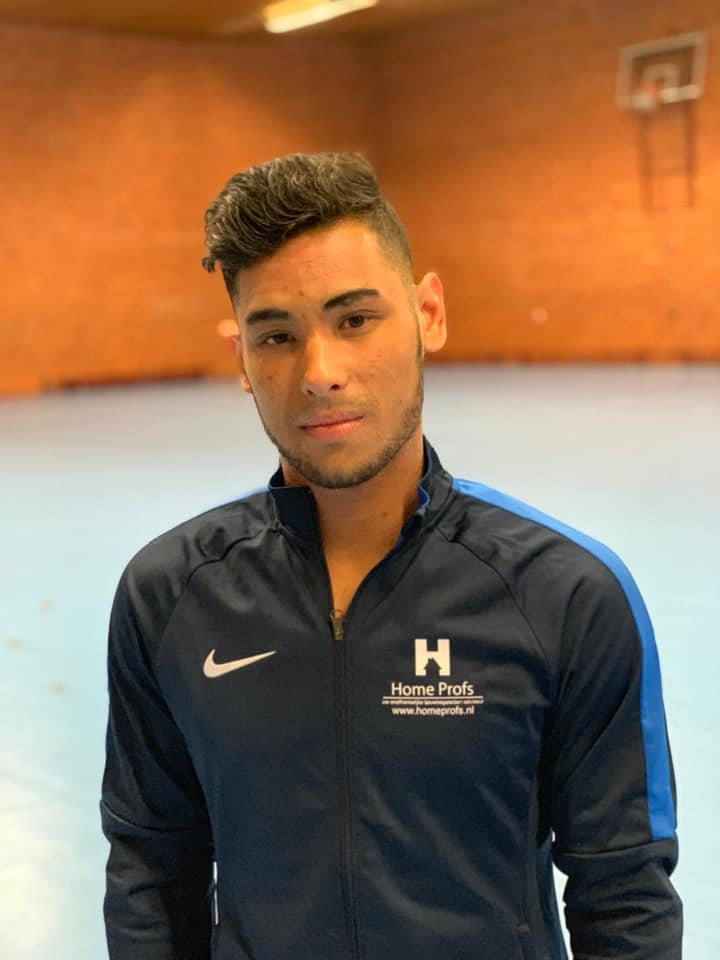 Clubpakje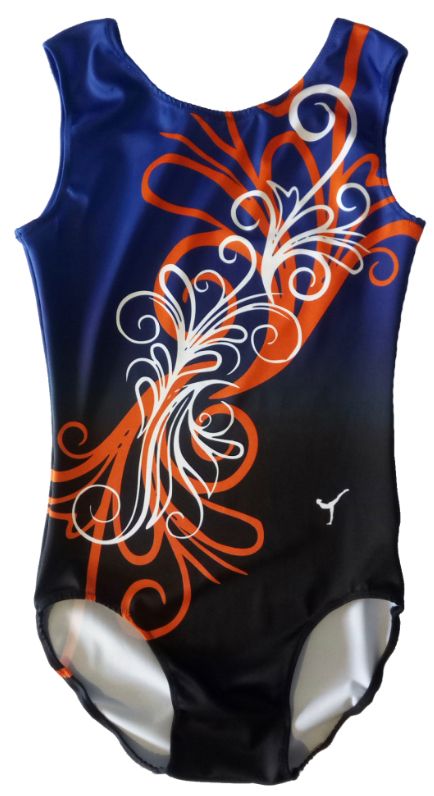 Hoodie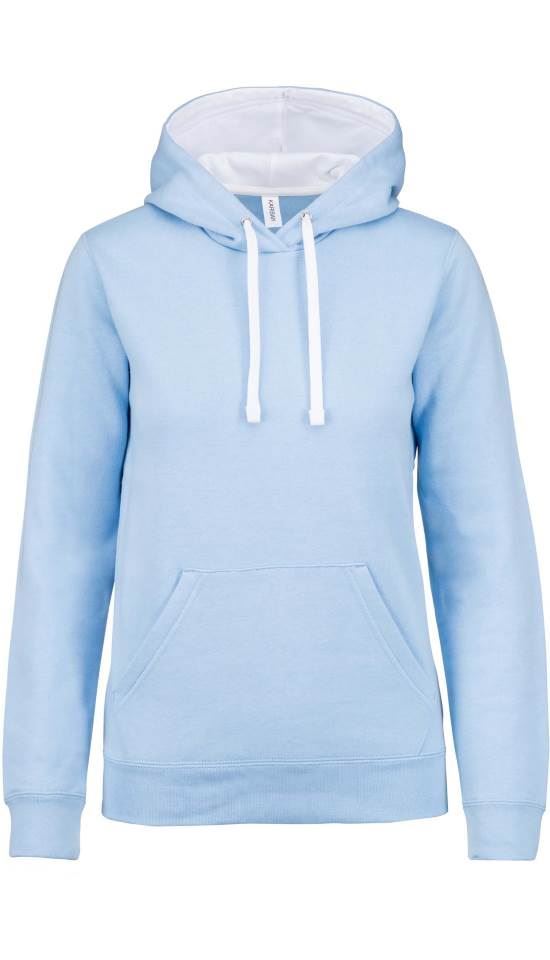 T-shirt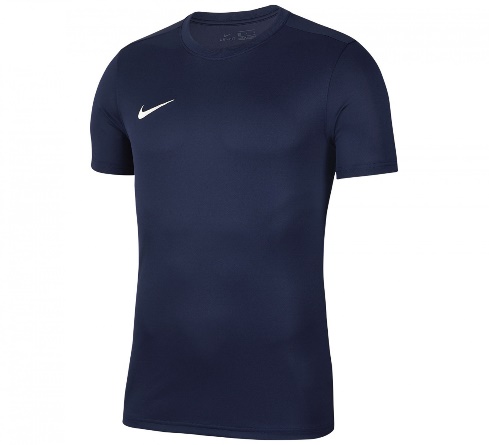 T-shirt 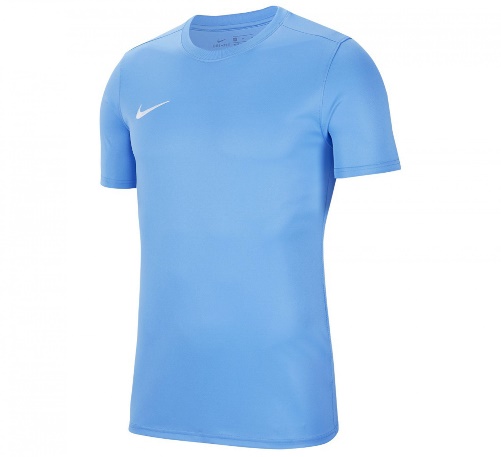 Sporttas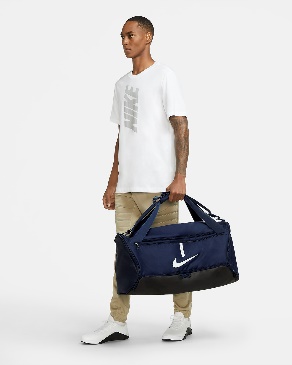 Rugtas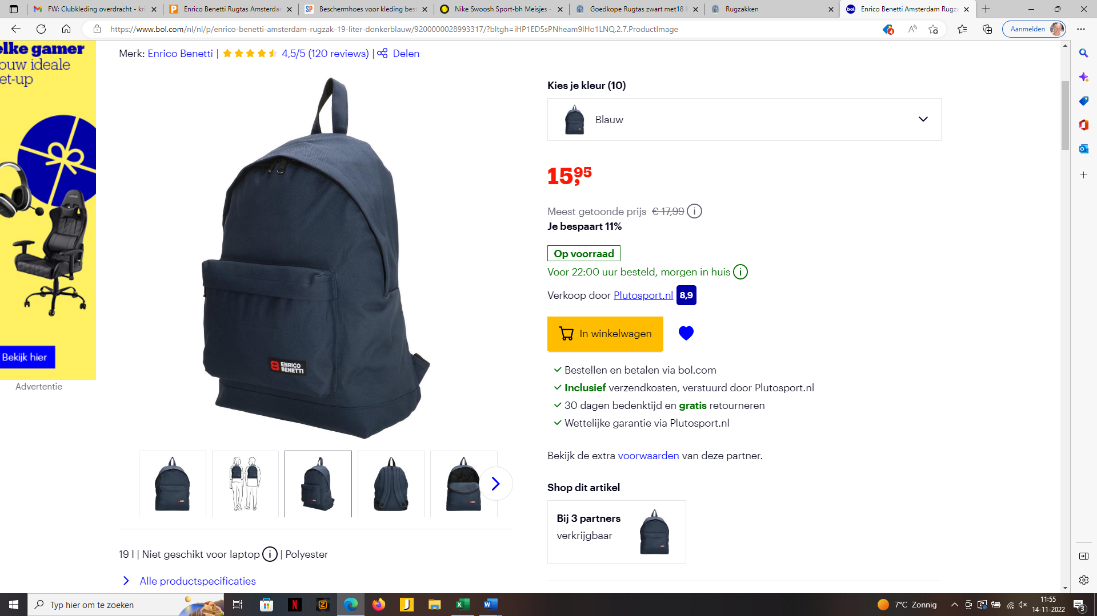 Trainingsbroek 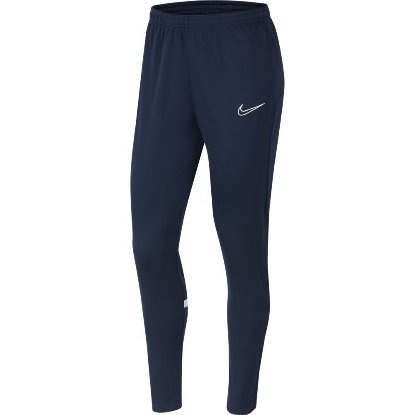 Trainingsshort Dames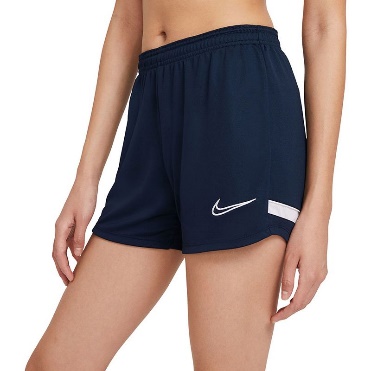 Trainingsshort heren & kinderen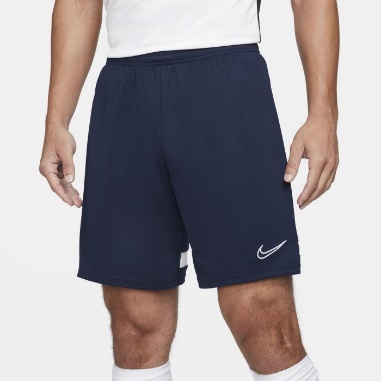 Kledinghoes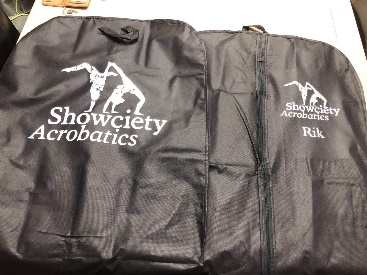 Sporttop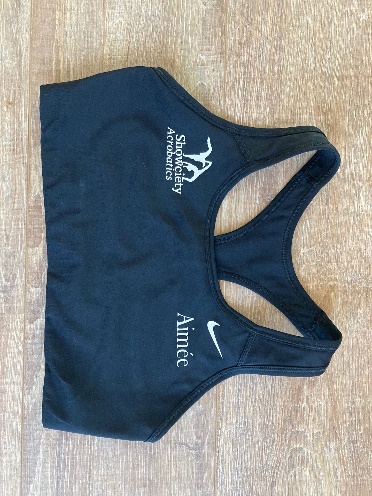 